    Tarih : …./…./20…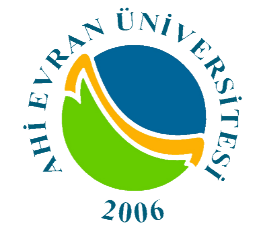 IP TELEFON / GATEWAY CİHAZI TALEP FORMUIP TELEFON / GATEWAY CİHAZI TALEP FORMUIP TELEFON / GATEWAY CİHAZI TALEP FORMUIP TELEFON / GATEWAY CİHAZI TALEP FORMUIP TELEFON / GATEWAY CİHAZI TALEP FORMUIP TELEFON / GATEWAY CİHAZI TALEP FORMUIP TELEFON / GATEWAY CİHAZI TALEP FORMUAdı-SoyadıBirimin AdıUnvanıSicil Noİletişim Numarası